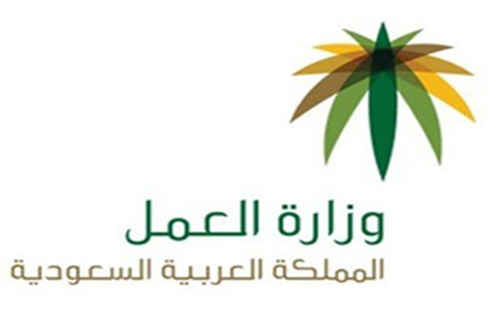 ملحق رقم (6)نموذج عقد العمل الموحدعقد العملإنه في يوم ..../..../...14هــ الموافق ..../.../...20م تم الاتفاق بين كل من :اولا: شركة/مؤسسة ....................... سجل تجاري رقم .............. وعنوانها .......... ص.ب ....... الرمزالبريدي............... -هاتف ...................- فاكس ...............،البريد الالكتروني. ...............@................. ويمثلها التوقيع على هذا العقد .............................. بصفته ...................     ويشار إليها فيما بعد بالطرف الأولثانيا :............................. -الجنسية ............. بطاقة الهوية ............................. (جواز سفر)رقم .............صادر من................. بتاريخ  ..../..../......... عنوانه .................... هاتف............... ص.ب ........ الرمز البريدي............ البريد الالكتروني .............@..................                    ويشار إليه فيما بعد بالطرف الثاني  بعد أن أقر الطرفان بأهليتهما المعتبرة شرعا . ونظاما لإبرام مثل هذا العقد . فقد اتفقا على ما يلي :رابعاً: التزامات الطرف الثاني:خامسا: انتهاء العقد أو إنهاءه:سادساً: مكافأة نهاية الخدمة:سابعاً :النظام الواجب التطبيق ، والاختصاص القضائي:ثامنا: الإخطارات ،والإشعارات، ونسخ العقد.والله الموفق .....الطرف الأول                                                                              الطرف الثاني الاسم..................................                                                    الاسم..................................التوقيع..........................                                                         التوقيع...............................      الختم تعليمات استخدام هذا النموذج :البند المنصف (إلزامي) يجب وضعه كبند من بنود عقد العمل.البند المنصف (اختياري) يوضع كبند من بنود عقد العمل حسب اتفاق الطرفين البند المنصف ب(محدد المدة)أو(غير محدد المدة) يوضع كبند من بنود العقد حسب نوعه.البند المصنف ب(خاص للمرأة) يوضع كبند من بنود العقد؛ إذا كان الطرف الثاني  امرأة.البند المصنف ب (للعامل السعودي) يوضع كبند من بنود العقد ؛ إذا كان الطرف الثاني سعودياًالبند المنصف ب(خاص بالعامل غير السعودي) يوضع كبند من بنود العقد؛ إذا كان الطرف الثاني غير سعودييجوز للطرفين الاتفاق علي أي بنود ،أو شروط ،أو التزامات أخرى يتم إضافتها للعقد، بحيث لا تتعارض مع نظام العمل ، ولائحته التنفيذية، والقرارات الصادرة تنفيذاً له ، وأي أنظمة أخرى ذات علاقة .ترقيم البنود بهذا النموذج غير إلزامي ، ويجوز ترتيبها ، وترقيمها بأي طريقة أخرى.

نص البندتصنيف البندماولا: موضوع  العقداولا: موضوع  العقداولا: موضوع  العقداتفق الطرفان على ان يعمل الطرف الثاني لدى الطرف الاول تحت إدارته ،أو إشرافه بوظيفه (..........)،ومباشرة الأعمال التي يكلف بها بما يتناسب مع قدراته العملية ،والعلمية ، والفنية وفقاً لاحتياجات العمل ،وبما لا يتعارض مع الضوابط المنصوص عليها في المواد(الثامنة والخمسون ،التاسعة والخمسون ، الستون ) من نظام العمل   إلزامي1مدة هذا العقد (.....)،تبدأ من تاريخ مباشرة الطرف الثاني للعمل في(......./..../......) وتنتهي فيه(......./..../......) وتتجدد لمدةٍ ،أو لمددٍ مماثلة  ،مالم يُشعر أحد الطرفين الآخر خطياً بعدم رغبته في التجديد قبل ثلاثين يوماً من تاريخ انتهاء العقد  إلزامي في العقد محدد المدة2مدة هذا العقد (.....)،تبدأ من تاريخ مباشرة الطرف الثاني للعمل في(......./..../......) وتنتهي فيه(......./..../......) وتتجدد لمدةٍ ،أو لمددٍ مماثلة  ،مالم يُشعر أحد الطرفين الآخر خطياً بعدم رغبته في التجديد قبل ثلاثين يوماً من تاريخ انتهاء العقد  اختياري في العقد محدد المدة2اتفق الطرفان على أن يكون هذا العقد غير محدد المدة، على أن يبدأ في تاريخ(..../...../...)اختياري في العقد غير محدد المدة(خاص بالعامل السعودي)2يخضع الطرف الثاني لفترة تجربة مدتها (.......)........ يوماً ،تبدأ من تاريخ مباشرته للعمل ،ولا يدخل في حسابها إجازة عيدي الفطر ،والاضحى ،والاجازة المرضية ،ويكون (للطرفين)/(للطرف....)الحق في انهاء العقد في هذه الفترة اختياريه بحيث لا تزيد التجربة عن 90 يوما ويكون الحق في الإنهاء لأي من الطرفينٍ ،أو كليهما 3ثانياً:- ايام ، وساعات العملثانياً:- ايام ، وساعات العملثانياً:- ايام ، وساعات العملتحدد ايام العمل ب........ ايام في الاسبوع ،وتحدد ساعات العمل ب(...).....يوماً او بـ(.....)ساعات عمل اسبوعياً ويلزم الطرف الاول بان يدفع للطرف الثاني اجراً إضافياً عن ساعات العمل الإضافية يوازي اجر الساعة ‘ مضاف إليه (50%) من أجره الاساسي إلزامي بحيث لا يزيد عدد ايام العمل عن 6 ايام في الاسبوع، ولا تزيد ساعات العمل عن (48)ساعه  1ثالثاً:- إلتزامات الطرف الاولثالثاً:- إلتزامات الطرف الاولثالثاً:- إلتزامات الطرف الاوليدفع الطرف الاول للطرف الثاني اجراً اساسياً قدره (.....) فقط ....ريال سعودي يستحق في نهاية كل.....إلزامي اذا كان الاجر يدفع شهرياً ‘ او اسبوعياً1اتفق الطرفان على ان يدفع الطرف الاول للطرف الثاني الاجر حسب الانتاج ‘بحيث يستحق مبلغ (...) فقط ....ريال سعودي عن كل قطعة يتم انتاجها ،ويستحق الاجر عن مجموع القطع المنتجه في نهاية كل اسبوع إلزامي اذا كان الاجر بالقطعة1اتفق الطرفان على ان يدفع الطرف الاول للطرف الثاني الاجر حسب الانتاج ‘بحيث يستحق مبلغ (...) فقط ....ريال سعودي عن كل قطعة يتم انتاجها ،ويستحق الاجر عن مجموع القطع المنتجه في نهاية كل اسبوع اختياري في حالة الاتفاق على بدلات خاصه او امتيازات1كما يلتزم الطرف الاول للطرف الثاني بالاتي :1.................................................2.................................................3...............................................اختياري في حالة الاتفاق على بدلات خاصه او امتيازات1يستحق الطرف الثاني عن كل عام ،إجازة سنوية مدتها (.....) يوماً مدفوعة الاجر، ويحدد الطرف الاول تاريخها خلال سنة الاستحقاق ، وفقاً لظروف العمل على ان يتم اجر الاجازه مقدما عند استحقاقها ؛ وللطرف الاول تأجيل الاجازه بعد نهاية سنة استحقاقها لمدة لا تزيد عن (90) يوماً كما له بموافقة الطرف الثاني كتابة، تأجيلها نهاية السنه لسنة الاستحقاق، وذلك حسب مقتضيات ظروف العمل .  الزامي بحيث لا تقل مدة الإجازة السنوية (21) يوما، إذا كانت خدمة العامل اقل من 5 سنوات ولا تقل عن (30) يوماً اذا زادت خدمة العامل عن 5سنوات ً2يلتزم الطرف الاول بتوفير الرعاية الطبية للطرف الثاني بالتامين الصحي ،وفقاً لاحكام نظام الضمان الصحي التعاوني.إلزامي3يلتزم الطرف الأول بتسجيل الطرف الثاني لدى المؤسسة العامة لتأمينات الاجتماعية ،وسداد الاشتراكات حسب أنظمتهاإلزامي 4يتحمل الطرف الأول رسوم (استقدام الطرف الثاني)/(نقل خدماته إليه)، ورسوم الإقامة ،رخصة العمل ،وتجديدها ،وما يترتب على تأخير ذلك من غرامات ،ورسوم تغير المهنة ،والخروج والعودة ،وتذكرة عودة الثاني إلى موطنه- بالوسيلة التي قدم بها –بعد انتهاء العلاقة بين الطرفين. إلزامي(خاص بالعامل غير السعودي)5يلتزم الطرف الاول بنفقات تجهيز جثمان الطرف الثاني ،ونقله إلى الجهة التي ابرم فيها العقد، او استقدم العامل منها، مالم يدفن بموافقة ذويه داخل المملكة ،او تلتزم المؤسسات العامة للتأمينات الاجتماعية بذلك. إلزامي( خاص بالعامل الغير السعودي)6تستحق العاملة إجازة وضع بأجر كامل لمدة عشرة اسابيع توزعها كيف تشاء ،تبدأ بحد اقصى بأربعة اسابيع قبل التاريخ المرجح للوضع ، ويحدد التاريخ المرجح للوضع بواسطة طبيب المنشأة، أو بناءً على شهاده طبية مصدقة من جهة صحيه. إلزامي (خاص بالمرأة )7يحق للعاملة عندما تعود إلى مزاولة عملها بعد إجازة الوضع، أن تأخذ بقصد إرضاع مولودها فترة ، او فترات للاستراحة ، لا تزيد في مجموعهما على الساعة في اليوم الواحد، وتحسب هذه الفترة ،أو الفترات من ساعات العمل الفعلية .إلزامي(خاص بالمرأة)8يحق للعاملة في حالة وفاة زوجها ،إجازة عدة بأجر كامل لمدة لا تقل عن اربعة اشهر وعشرة أيام من تاريخ الوفاة ولها الحق في تمديد هذه الإجازة دون أجر إن كانت حاملاً-خلال هذه الفترة –حتى تضع حملها ، ولا يجوز لها الاستفادة من باقي إجازات العدة الممنوحة لها بعد وضع حملها . إلزامي العاملة المسلمة 9يحق للعاملة في حالة وفاة زوجها ، إجازة بأجر كامل لمدة خمسة عشر يوماً ؛ وفق ما نصت عليه الفقرة (2) من المادة ( الستون بعد المائة) من نظام العمل . إلزامي للعاملة الغير مسلمة10ان ينجز العمل الموكل إلية؛ وفقاً لأصول المهنة، ووفق تعليمات الطرف الاول، إذ لم يكن في هذه التعليمات ما يخالف العقد ، أو النظام ، أو الآداب العامة ، ولم يكن في تنفيذها ما يعرضه للخطر. إلزامي 1ان يعتني عناية كافية بالأدوات ، والمهمات المسندة إلية ، والخامات المملوكة للطرف الأول ؛ الموضوعة تحت تصرفه ، أو التي تكون في عهدته ، وأن يعيد للطرف الأول المواد الغير مستهلكة .إلزامي2ان يقدم كل العون ، ومساعدته دون ان يشترط لذلك اجراً إضافياً في حالات الأخطار التي تهدد سلامته مكان العمل ، أو الاشخاص العاملين فيه .إلزامي3ان يخضع وفقاً لطلب الطرف الاول للفحوص الطبية التي يرغب في إجرائها عليه قبل الالتحاق في العمل، أو اثناءه للتحقق من خلوه من الامراض المهنية ، أو السارية . إلزامي4يلتزم الطرف الثاني بألا يقوم بعد أنتهاء العقد بمنافسة الطرف الاول بمدة (........) سنة ، وذلك في أي مكان من (........) فيما يتعلق في عملة(..........) اختياري بحيث لا تزيد المدة عن سنتين 5يلتزم الطرف الثاني بعدم افشاء اسرار الطرف الاول بعد انتهاء عقد العمل بمنافسة الطرف الاول لمدة (.......) سنة ، وذلك في أي مكان من (...........) فيما يتعلق بعمل (..........) اختياري6يلتزم الطرف الثاني بحسن السيرة والسلوك ، والأخلاق اثناء العمل ، وفي جميع الاوقات يلتزم بالأنظمة ، والأعراف ، والعادات ، والآداب المرعية في المملكة العربية السعودية ، وكذلك في القواعد ، واللوائح ، والتعليمات المعمول بها لدى الطرف الأول ، ويتحمل كافة الغرامات المالية الناتجة عن مخالفته لتلك الانظمة .إلزامي7الموافقة على استقطاع الطرف الاول للنسبة المقررة عليه من الأجر الشهري للاشتراك في المؤسسة العامة للتأمينات الاجتماعية اختياري8ينتهي هذا العقد بانتهاء مدته في العقد محددة المدة، أوبا تفاق الطرفين علة إنهائه بشرط موافقة الطرف الثاني كتابه .إلزامي في العقد محدد المدة1يلتزم أي من الطرفين عند إنهائه للعقد، إشعارٍ الطرف الأخر كتابةً قبل الإنهاء بمدةٍ لا تقل عن (.................) يوماً إلزامي في العقد غير محدد المدة( للعامل السعودي) بحيث تكون مدة الاشعار لا تقل عن (60) يوماً إذا كان الأجر شهرياً ، أو (30) يوماً إذا كان الأجر اسبوعياً 2يحق للطرف الأول فسخ العقد دون مكافأةٍ ، أو اشعارٍ للطرف الثاني أو تعويضه ،شريطه إتاحة الفرصة للطرف الثاني في ابداء اسباب معارضته للفسخ ، وذلك طبقاً للحالات الواردة في المادة (الثمانون) من نظام العمل . إلزامي3يحق للطرف الثاني ترك العمل، وانهاء العقد دون اشعار الطرف الأول مع احتفاظه بحقه في الحصول على كافة مستحقاته ، طبقاً للحالات الواردة للمادة (الحادي والثمانون) من نظام العمل .إلزامي4في حال انهاء العقد من قبل احد الطرفين قبل انقضاء مدته دون سبب مشروع ، يحق للطرف الاخر مقابل هذا الانهاء تعويضاً قدره (.....) ريال سعودياختياري بحيث يجوز الاتفاق على أي من البندين 5أتفق الطرفان علة أنه في حال فسخ العقد دون سبب مشروع علز ما يلي:ا.  إذا كان فسخ العقد من قبل الطرف الأول ،فيلزم بأن يدفع للطرف الثاني تعويضاً عن هذا الفسخ قدره (....).......... ريال سعوديب.  إذا كان فسخ العقد من قبل الطرف الثاني ،فيلزم بأن يدفع للطرف الأول تعويضاً عن هذا الفسخ قدره(.....)........ ريال سعودي.اختياري بحيث يجوز الاتفاق على أي من البندين 5يستحق الطرف الثاني عند إنهاء العلاقة التعاقدية من قبل الطرف الأول ،أو باتفاق الطرفين، أو بانتهاء مدة العقد، أونتيجة لقوةٍ  قاهرة ، مكافأة قدرها أجر خمسة عشر يوماً عن كل سنة من السنوات الخمس الأولى، وأجر شهر عن كل سنة من السنوات التالية ،ويستحق العامل مكافأة عن أجزاء السنة بنسبة ما قضاه منها في العمل ، و تحسب المكافأة على اساس الأجر الأخير.  إلزامي1إذا كان انتهاء علاقة العمل بسبب استقالة الطرف الثاني، يستحق في هذه ثُلث المكافأة ، بعد خدمة لا تقل مدتها عن سنتين متتاليتين ، ولا تزيد على خمس سنوات ،ويستحق ثلثيها ،إذا زادت مدة خدمته على خمس سنوات متتالية ،ولم تبلغ عشر سنوات ،ويستحق المكافأة كاملة ،إذا  بلغت مدة خدمته عشر سنوات فأكثر. إلزامي في العقد غير محدد المدة2 تستحق العاملة المكافأة كاملة ،إذا انهت العقد خلال ستة أشهر من تاريخ عقد زواجها ،أو ثلاثة أشهر من تاريخ وضع مولودها.إلزامي (خاص بالمرأة العاملة)3يخضع هذا العقد لنظام العمل ،ولا تحته التنفيذية، والقرارات الصادرة تنفيذا له ؛في كل مالم يرد به نص في هذا العقد ، ويحل هذا العقد محل كافة الاتفاقيات ،والعقود السابقة الشفهية منها، أو الكتابية إن وجدت .إلزامي1في حالة نشوء خلاف بين الطرفين حول هذا العقد ،فإن الاختصاص القضائي ينعقد للجهة المختصة بنظر القضايا العمالية في المملكة العربية السعودية. إلزامي2تتم الإخطارات ،والاشعارات بين الطرفين كتابة على عنوان الموضح بصدر هذا العقد عن طريق البريد المستعجل ،أو البريد الممتاز ،أو البريد الالكتروني لكل من الطرفين ،ويلتزم كل طرف بإشعار الطرف الاخر خطياً في حال تغييره للعنوان الخاص به ، أو تغيير البريد الالكتروني ، وإلا اعتبر العنوان ، أو البريد الالكتروني المدونان أعلاه، هما المعمول  بمها نظاماً إلزامي1حُرر هذا العقد من نسختين أصليتين ، وقد تسلم كل طرف نسخه منه للعمل بموجبها.إلزامي2